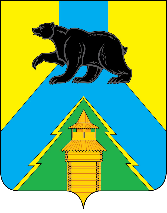 Российская ФедерацияИркутская областьУсть-Удинский районАДМИНИСТРАЦИЯРАСПОРЯЖЕНИЕ«  08  »   февраля   2023 г.  № 76 п. Усть-УдаО принятии мер по уборке ирасчистке крыш зданий и сооружений от снега и наледиВ связи с приближением весны, началом  активного снеготаяния, в целях предотвращения  на территории Усть-Удинского района чрезвычайных ситуаций, связанных с обрушением элементов зданий и широко пролётных конструкций в результате снеговой нагрузки, а также исключения риска схода с крыш зданий и сооружений снега и наледи, предотвращения угрозы жизни и здоровью граждан:1.Рекомендовать главам сельских поселений, руководителям организаций, расположенных на территории РМО «Усть-Удинский район»:1.1.Организовать уборку и расчистку крыш зданий и сооружений, находящихся на подведомственной территории, прилегающих к проезжей и пешеходной части, от снега и наледи;1.2.Организовать  уборку от снега прилегающих территорий и подъездных путей к объектам находящимся на подведомственной территории;1.3.Мероприятия провести с соблюдением техники безопасности, обеспечить безопасность проезда транспорта и движения пешеходов в период проведения работ, оградить места возможного схода снега с крыши;1.4.Принять меры, обеспечивающие полную сохранность  воздушных линий электропередач,  линий наружного освещения, связи, дорожных знаков, элементов благоустройства;1.5.После проведения работ принять меры по вывозу снега и наледи в отведенные места.2.Начальнику УОМО «Усть-Удинский район» (Пешкова Л.В.), начальнику отдела культуры РМО «Усть-Удинский район» (Полевова З.В.) аналогичные мероприятия провести на объектах образовательных организаций и учреждений культуры.3.В случае травматизма или несчастного случая среди населения   докладывать, оперативному дежурному ЕДДС Усть-Удинского района по телефону 8-395-45-31-1-82, либо на единый телефон вызова экстренных служб 112. 4.Управлению делами (Толмачева О.С.) настоящее  распоряжение  опубликовать в средствах массовой информации и на официальном сайте администрации районного муниципального образования «Усть-Удинский район».5.Контроль исполнения данного распоряжения возложить на первого заместителя мэра РМО «Усть-Удинский район» Менг А.А. Глава  администрацииУсть-Удинского района                                                               С.Н.Чемезов                                      